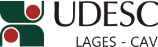 DESIGNA BANCA EXAMINADORA AO PROCESSO SELETIVO Nº 02/2015 PARA ÁREA DE CONHECIMENTO EM EXPRESSÃO GRÁFICA.O Diretor Geral do Centro de Ciências Agroveterinárias, no uso de suas atribuições, RESOLVE:1 - Designar os abaixo relacionados para comporem a Banca Examinadora ao Processo Seletivo 02/2015 para a área de Expressão Gráfica, que será realizado nos dias 16, 17 e 18 de março de 2015, nas dependências do CAV/UDESC:João Fert NetoDiretor Geral do CAV/UDESCPORTARIA INTERNA DO CAV Nº 048/2015, de 13/03/2015FunçãoNomeUniversidadePresidenteProf. Carlos Augusto de Paiva SampaioCAV/UDESCMembroProf. Veraldo LiesenbergCEFID/UDESCMembroProf. Rodrigo Figueiredo TerezoCEFID/UDESCSuplenteProf. André Felipe HessCAV/UDESC